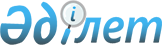 О порядке перемещения физическими лицами через таможенную границу Республики Казахстан товаров, в том числе и транспортных средств
					
			Утративший силу
			
			
		
					Постановление Правительства Республики Казахстан от 2 ноября 1995 г. N 1440. Утратило силу - постановлением Правительства РК от 31 декабря 1996 г. N 1712. ~P961712

      Во исполнение Указа Президента Республики Казахстан, имеющего силу Закона, от 20 июля 1995 г. N 2368 Z952368_ "О таможенном деле в Республике Казахстан" и в целях упорядочения порядка перемещения физическими лицами через таможенную границу Республики Казахстан товаров, в том числе и транспортных средств, Правительство Республики Казахстан постановляет: 

      1. Утвердить прилагаемые: 

      Положение о порядке перемещения товаров физическими лицами через таможенную границу Республики Казахстан; 

      Положение о порядке перемещения физическими лицами транспортных средств через таможенную границу Республики Казахстан. 

      2. Предоставить Таможенному комитету Республики Казахстан право вносить по согласованию с заинтересованными министерствами и ведомствами изменения в Положение о порядке перемещения товаров физическими лицами через таможенную границу Республики Казахстан и Положение о порядке перемещения физическими лицами транспортных средств через таможенную границу Республики Казахстан в соответствии с Соглашением о Таможенном союзе по мере вступления в Таможенный союз других государств. 



 

          Премьер-Министр 

        Республики Казахстан 

 

                                                 УТВЕРЖДЕНО                                       постановлением Правительства                                          Республики Казахстан                                       от 2 ноября 1995 г. N 1440 



 

                             П О Л О Ж Е Н И Е 



 

                    о порядке перемещения товаров 

                 физическими лицами через таможенную 

                     границу Республики Казахстан 



 

                          1. Общие положения 



 

      1. Физические лица могут перемещать через таможенную границу Республики Казахстан любые товары, за исключением товаров, запрещенных к ввозу в Республику Казахстан, вывозу из Республики Казахстан в соответствии с действующим законодательством Республики Казахстан, с соблюдением требований, установленных таможенным законодательством Республики Казахстан, а также настоящим Положением. 

      2. Ввоз товаров физическими лицами на таможенную территорию Республики Казахстан и вывоз товаров ими с этой территории осуществляется в соответствии с таможенными режимами при условии оплаты таможенных платежей, соблюдения мер экономической политики (квотирование, лицензирование и т.п.), а также выполнения других требований, установленных законодательством Республики Казахстан. 

      При этом физические лица уплачивают таможенные пошлины, таможенные сборы и налоги, взимание которых возложено на таможенные органы в соответствии с законодательством Республики Казахстан. 

      3. Физические лица могут перемещать через таможенную границу Республики Казахстан товары, не предназначенные для производственной или иной коммерческой деятельности, в упрощенном, льготном порядке, кроме группы товаров, подлежащих обложению акцизами в установленном законодательством порядке. 

      Подакцизные товары, ввозимые физическими лицами на таможенную территорию Республики Казахстан, оформляются (маркируются) на общих основаниях в соответствии с нормативными актами центрального таможенного органа Республики Казахстан и действующим законодательством Республики Казахстан. 

      4. Упрощенный, льготный порядок перемещения физическими лицами товаров, не предназначенных для производственной или иной коммерческой деятельности, означает полное освобождение от таможенных платежей либо применение единых ставок таможенных пошлин в соответствии со статьей 108 Указа Президента Республики Казахстан, имеющего силу Закона, "О таможенном деле в Республике Казахстан". 

      Товары, подлежащие обложению акцизами (подакцизная группа), перемещаемые физическими лицами через таможенную границу Республики Казахстан, облагаются таможенными пошлинами, таможенными сборами, акцизами и налогами, взимание которых возложено на таможенные органы в соответствии с настоящим Положением. 

      5. Единые ставки таможенных пошлин при применении упрощенного, льготного порядка перемещения применяются в соответствии с настоящим Положением в отношении всех категорий товаров, независимо от уровня их налогообложения и страны происхождения, за исключением подакцизных товаров. 

      6. Единые ставки таможенных пошлин не включают таможенные сборы за хранение товаров, а также таможенные сборы за таможенное оформление товаров, в том числе и вне определенных для этого мест и вне времени работы таможенных органов. 

      7. Физические лица уплачивают за таможенное оформление товаров, перемещаемых через таможенную границу Республики Казахстан физическими лицами, таможенные сборы в размере 0,2 процента таможенной стоимости товаров, за исключением случаев, когда физические лица освобождены от уплаты данных сборов в соответствии с действующим законодательством и настоящим Положением. 

      8. В настоящем Положении понимаются: 

      под "сопровождаемым багажом" - товары, перевозимые следующими через границу лицами; 

      под "несопровождаемым багажом" - товары, перемещаемые перевозчиком по договору о перевозке (багажной квитанции, накладной, коносаменту и т.п.). 

      9. Контроль иными государственными органами за перемещением физическими лицами товаров допускается по компетенции и с разрешения этих органов в соответствии с законодательством Республики Казахстан. 

      10. Действие настоящего Положения не распространяется на транспортные средства, перемещаемые через таможенную границу в качестве товаров, классифицируемые по коду 8703 ТН ВЭД. 



 

                     II. Предназначение товаров, 

                перемещаемых через таможенную границу 

               Республики Казахстан физическими лицами 



 

      11. Предназначение товаров, перемещаемых через таможенную границу Республики Казахстан физическими лицами, устанавливается должностным лицом таможенного органа в соответствии с общепринятыми международными нормами и практикой, исходя из характера, количества и частоты перемещения товаров, с учетом всех обстоятельств поездки физического лица и при отсутствии оснований полагать, что товары перемещаются через таможенную границу не в целях личного пользования или потребления физическим лицом и членами его семьи. 

      12. Товары рассматриваются как не предназначенные для производственной или иной коммерческой деятельности, если такие товары ввозятся (вывозятся) исключительно для пользования или потребления лицом, перемещающим товары, и членами его семьи и использование товаров не связано с извлечением дохода в любой форме. 

      Использование товаров в иных целях (отчуждение любым способом, включая продажу, использование для извлечения дохода и т.п.) допускается с разрешения таможенного органа при условии уплаты таможенных платежей, акцизов, налогов и выполнения других требований, установленных таможенным законодательством. 

      13. При установлении предназначения товаров должностным лицом таможенного органа могут приниматься во внимание следующие факторы: 

      а) характер товаров: учитываются потребительные свойства товаров, традиционная практика их применения и использования. Ввоз (вывоз) товаров, обычно не используемых в быту (например, грузовые автомобили, станки, оборудование, сырье, полуфабрикаты и т.д.), дает основание предполагать, что такие товары ввозятся (вывозятся) для коммерческих целей, если лицо, перемещающее товары, не докажет обратное; 

      б) количество товаров: однородные товары (одного наименования, размера, фасона, цвета и т.п.) в количестве, превышающем потребность лица, перемещающего товары, и членом его семьи, как правило, ввозятся (вывозятся) с коммерческими целями; 

      в) частота перемещения товаров: периодический ввоз (вывоз) одним и тем же лицом однородных товаров хотя бы и в небольших количествах может рассматриваться как то, что товары ввозятся (вывозятся) для использования в коммерческих целях, если лицо не докажет обратное; 

      г) обстоятельства поездки: учитываются цель поездки, ее продолжительность, страна пребывания (выезда), сумма заработаннойвалюты и т.д.;     д) отсутствие оснований полагать, что товары перемещаются черезтаможенную границу Республики Казахстан не в целях личногопользования или потребления физическим лицом или членами его семьи.     14. Обязанность подтверждения того, что товары не предназначеныдля производственной или иной коммерческой деятельности, возлагаетсяна лицо, перемещающее товары.     15. Лицо вправе обжаловать решение должностного лицатаможенного органа в соответствии с таможенным законодательствомРеспублики Казахстан.                         III. Ввоз товаров                  физическими лицами на таможенную                  территорию Республики Казахстан 

       16. Общий порядок и условия тарифного и нетарифного регулирования (меры экономической политики), налогообложения и таможенного оформления применяются в отношении товаров, ввозимых физическими лицами, в случаях: 

      а) если таможенным органом установлено, что товары предназначены для производственной или иной коммерческой деятельности; 

      б) если общая стоимость ввозимых товаров или их количество превышают квоты и ограничения, указанные в пункте 18 настоящего Положения, в части такого превышения. 

      17. Физические лица могут ввозить товары с полным освобождением от уплаты таможенных пошлин, за исключением таможенных сборов в случаях одновременного соблюдения следующих условий: 

      а) ввозимые товары не предназначены для производственной или иной коммерческой деятельности; 

      б) стоимость товаров не превышает 2000 долларов США включительно. 

      Постоянно проживающие в Республике Казахстан физические лица, срок временного непрерывного пребывания которых в иностранных государствах превышает 6 месяцев, могут ввозить товары общей стоимостью до 5000 долларов США включительно. Физические лица, переселяющиеся на постоянное место жительства в Республику Казахстан из иностранных государств (кроме государств - бывших республик Союза ССР), могут ввозить товары общей стоимостью до 10000 долларов США включительно. 

      Указанные в подпункте "б" стоимостные ограничения не применяются в отношении физических лиц - бывших граждан Союза ССР, ввозящих товары в связи с переселением на новое постоянное место жительства в пределах государств - бывших республик Союза ССР, а также лиц, признанных в установленном порядке беженцами и вынужденными переселенцами. 

      18. Товары, ввозимые физическими лицами на территорию Республики Казахстан, за исключением подакцизной группы, и не предназначенные для производственной или иной коммерческой деятельности, облагаются таможенными пошлинами по единой ставке в размере 30 процентов таможенной стоимости в следующих случаях: 

      а) если товары пересылаются в адрес физического лица без следования этого лица через таможенную границу Республики Казахстан при условии, что общая стоимость товаров не превышает 10000 долларов США; 

      б) если общая стоимость товаров превышает квоту, указанную в подпункте "б" пункта 17 настоящего Положения в части такого превышения, но не более 10000 долларов США. 

      Товары общей стоимостью свыше 10000 долларов США пропускаются на таможенную территорию Республики Казахстан при условии уплаты таможенных пошлин, таможенных сборов и налогов, предусмотренных действующим законодательством. 

      19. Товары, указанные в пунктах 16 и 17 настоящего Положения, подлежат декларированию в порядке, установленном специальными нормативными актами центрального таможенного органа Республики Казахстан, а в случаях, предусмотренных пунктом 18 настоящего Положения, а также и путем представления таможенному органу заявления лица, перемещающего товары, составленного по форме, приведенной в приложении 1 к настоящему Положению. 

      Такое заявление для целей таможенного оформления и таможенного контроля рассматривается в качестве таможенной декларации. 

      20. В отношении одного товара либо одного комплекта товаров (гарнитур, сервиз и т.п.), не предназначенных для производственной или иной коммерческой деятельности: 

      при превышении не более чем на 20% стоимостных ограничений, указанных в подпункте "б" пункта 17 настоящего Положения, применяется полное освобождение от уплаты таможенных пошлин, за исключением таможенных сборов в случаях, предусмотренных пунктом 7 настоящего Положения; 

      при превышении стоимостных ограничений, указанных в пункте 18 настоящего Положения, может применяться единая ставка таможенной пошлины в размере 30 процентов стоимости таких товаров. 

      21. Для целей исчисления и уплаты таможенных платежей и налогов в соответствии с настоящим Положением таможенная стоимость товаров вывозимых, вывозимых и пересылаемых физическими лицами определяется в соответствии со статьей 121 Указа Президента, имеющего силу Закона, "О таможенном деле в Республике Казахстан". 

      22. Таможенная стоимость ввозимых товаров, указанных в пункте 21 настоящего Положения, заявляется физическим лицом, перемещающим товары, соответственно в таможенной декларации либо в заявлении, предусмотренном пунктом 19 настоящего Положения. В целях подтверждения заявленной стоимости лицо представляет таможенному органу соответствующие документы (счета, чеки, справки и т.д.). 

      Таможенный орган вправе принимать решение о правильности заявленной лицом таможенной стоимости товаров. 

      При отсутствии документов, подтверждающих правильность определения таможенной стоимости, заявленной лицом, либо при наличии оснований полагать, что заявленная стоимость не является достоверной, таможенный орган может самостоятельно определить таможенную стоимость ввозимого товара в соответствии со ст. 126 Указа Президента Республики Казахстан, имеющего силу Закона, "О таможенном деле в Республике Казахстан". 

      При несогласии лица с решением таможенного органа в отношении определения таможенной стоимости товаров это решение может быть обжаловано в соответствии с таможенным законодательством Республики Казахстан. При рассмотрении жалобы вышестоящее должностное лицо таможенного органа или вышестоящий таможенный орган вправе назначить проведение экспертизы. 

      23. В отношении товаров, подлежащих сертификации и не предназначенных для производственной или иной коммерческой деятельности, представления сертификата не требуется. 

      24. В случаях непредставления одновременно с таможенной декларацией документов и дополнительных сведений, необходимых для таможенный целей, или неуплаты таможенных платежей и налогов товары, ввозимые физическими лицами, помещаются на склады временного хранения, владельцами которых являются таможенные органы, при этом таможенные сборы за хранение товаров уплачиваются таможенным органам в установленном порядке. 

      С разрешения таможенного органа, производящего таможенное оформление, товары могут помещаться на склады временного хранения, владельцами которых являются другие лица. 

      Предельный срок хранения товаров, ввозимых физическими лицами, на складах временного хранения составляет два месяца. 

      По истечении установленного срока товары либо заявляются к иному режиму, предусмотренному таможенным законодательством Республики Казахстан, либо таможенный орган вправе применить меры, предусмотренные законодательством Республики Казахстан. 



 

                  IV. Вывоз товаров физическими лицами 

              с таможенной территории Республики Казахстан 



 

      25. Общий порядок и условия тарифного и нетарифного регулирования (меры экономической политики), налогообложения и таможенного оформления применяются в отношении товаров, вывозимых физическими лицами, в случаях: 

      а) если таможенным органом установлено, что товары предназначены для производственной или иной коммерческой деятельности; 

      б) если общая стоимость вывозимых товаров или их количество превышает квоты и ограничения, указанные в пункте 28 настоящего Положения, в части такого превышения. 

      26. Физические лица могут вывозить товары с полным освобождением от уплаты таможенных пошлин, за исключением таможенных сборов, в случаях, предусмотренных пунктом 7 настоящего Положения, при одновременном соблюдении следующих условий: 

      а) вывозимые товары не предназначены для производственной или иной коммерческой деятельности; 

      б) количество вывозимых товаров не превышает ограничений, предусмотренных приложением 2 к настоящему Положению; 

      в) стоимость товаров не превышает 1000 долларов США. 

      Физические лица, переселяющиеся из Республики Казахстан на постоянное место жительства в иностранные государства (кроме государств - бывших республик Союза ССР), могут вывозить товары, общая стоимость которых не превышает 10000 долларов США. 

      Указанные в подпункте "в" стоимостные ограничения не применяются в отношении физических лиц - бывших граждан Союза ССР, вывозящих товары в связи с переселением на новое постоянное место жительства в пределах государств - бывших республик Союза ССР, а также лиц, признанных в установленном порядке беженцами и вынужденными переселенцами. 

      27. Вывозимые физическими лицами товары, не предназначенные для производственной или иной коммерческой деятельности, облагаются таможенной пошлиной по единой ставке в размере 60 процентов таможенной стоимости в следующих случаях: 

      а) если количество товаров превышает ограничения, предусмотренные приложением 2 к настоящему Положению, в части такого превышения; 

      б) если общая стоимость товаров превышает квоту, указанную в подпункте "в" пункта 26 настоящего Положения, в части такого превышения; 

      в) если товары пересылаются физическим лицом без сопровождения этого лица через таможенную границу Республики Казахстан. 

      28. Товары, указанные в пункте 27 настоящего Положения, подлежат декларированию в порядке, установленном специальными нормативными актами центрального таможенного органа Республики Казахстан, путем представления таможенному органу заявления лица, перемещающего товары, составленного по форме, приведенной в приложении 1 к настоящему Положению. 

      Такое заявление для целей таможенного оформления и таможенного контроля рассматривается в качестве таможенной декларации. 

      29. В отношении одного комплекта товаров (гарнитур, сервиз и т.п.), не предназначенных для производственной или иной коммерческой деятельности: 

      при превышении не более чем на 20 процентов стоимостных ограничений, указанных в подпункте "в" пункта 26 настоящего Положения, применяется полное освобождение от уплаты таможенных пошлин, за исключением таможенных сборов в случаях, предусмотренных пунктом 7 настоящего Положения; 

      при превышении стоимостных ограничений, указанных в пункте 26 настоящего Положения, применяется единая ставка таможенной пошлины в размере 60 процентов стоимости таких товаров. 

      30. Для целей исчисления и уплаты таможенных платежей в соответствии с настоящим Положением таможенная стоимость товаров, вывозимых (в том числе пересылаемых) с таможенной территории Республики Казахстан, определяется в соответствии с Указом Президента Республики Казахстан, имеющим силу Закона, "О таможенном деле в Республике Казахстан". 



 

                      V. Временный ввоз (вывоз) 

                      товаров физическими лицами 



 

      31. Физические лица при следовании через таможенную границу Республики Казахстан могут временно ввозить (вывозить) не предназначенные для производственной или иной коммерческой деятельности товары, необходимые этим лицам для личного пользования на территории Республики Казахстан (в стране временного пребывания), без уплаты таможенных пошлин, за исключением таможенных сборов в случаях, предусмотренных в пункте 7 настоящего Положения. 

      Перечень таких товаров приведен в приложении 3 к настоящему Положению. 

      32. Временный ввоз (вывоз) товаров физическими лицами в упрощенном, льготном порядке допускается с разрешения таможенного органа и на срок, не превышающий срока фактического пребывания лица на территории Республики Казахстан (в стране временного пребывания), с учетом целей и всех иных обстоятельств поездки (продолжительность, сезон и т.д.). 

      33. При наличии оснований полагать, что временно ввезенные (вывезенные) товары могут быть обратно не возвращены, таможенный орган предоставляет разрешение на временный ввоз (вывоз) товаров только при условии обеспечения уплаты всех таможенных платежей и налогов, предусмотренных настоящим Положением. 



 

                VI. Перемещение товаров через таможенную 

                      границу Республики Казахстан 

                 в международных почтовых отправлениях 



 

      34. На предметы, не предназначенные для производственной или коммерческой деятельности, пересылаемые в международном почтовом отправлении в адрес физического лица на таможенную территорию Республики Казахстан, общая стоимость которых превышает 200 долларов США, производится в части такого превышения начисление таможенной пошлины по единой ставке, равной 30 процентам их таможенной стоимости. 

      35. Предметы, не предназначенные для производственной или коммерческой деятельности, пересылаемые физическим лицом за границу в международном почтовом отправлении, общая стоимость которых превышает сумму, эквивалентную 200 долларам США, облагаются в части такого превышения таможенной пошлиной по единой ставке в размере 60 процентов их таможенной стоимости. 

      36. Общий порядок обложения таможенными пошлинами применяется в отношении товаров, пересылаемых физическими лицами в международных почтовых отправлениях, в случаях: 

      а) если таможенным органом установлено, что товары предназначены для производственной или иной коммерческой деятельности; 

      б) если общая стоимость ввозимых и вывозимых товаров превышает квоты, указанные в пунктах 34 и 35 настоящего Положения, в частитакого превышения.     Не подлежат перемещению через таможенную границу РеспубликиКазахстан предметы, пересылаемые в международных почтовыхотправлениях, запрещенные к такой пересылке в соответствии сПочтовыми правилами Республики Казахстан и законодательствомРеспублики Казахстан.                                                       Приложение 1     В________________________________________________________________                 (наименование таможенного органа)     от_______________________________________________________________                 (Ф.И.О. лица, перемещающего товары)     _________________________________________________________________                         (место жительства)     _________________________________________________________________            (сведения о документе, удостоверяющем личность)                          З А Я В Л Е Н И Е     Мною ввозятся/вывозятся товары, подлежащие уплате таможенных         (ненужное зачеркнуть)     платежей и акцизов:     _________________________________________________________________     Наимено- !  Коли-  ! Стои-    !   Акцизы    !    Пошлины !  НДС      вание   !  чество ! мость    ! ------------!------------!-------              !         ! товара   !ставка!сумма !ставка!сумма! сумма     _________________________________________________________________     1.     2.     3.     4.     5.     и т.д.     ________________________________________________________________                                               Итого_________________     "___"___________199__г.              плательщик_________________                                           инспектор_________________                                               место личной печати#                                                      Приложение 2                           П Е Р Е Ч Е Н Ь                 товаров, которые могут быть вывезены                     без уплаты таможенных пошлин                      в ограниченном количестве     ________________________________________________________________     N  !     Код товара      ! Наименование товара    !Количество     п/п!     по ТН ВЭД       !                        !(на одно лицо)     ___!_____________________!________________________!_____________      1  Группа 0,3, 1604,     Рыба и ракообразные       5 кг брутто         160510000-160540000   (кроме икры осетровых                               и лососевых)      2  160430100             Икра осетровая (черная)   280 г      3  160430900             Икра лососевая (красная)  280 г      4  3004                  Лекарственные средства    1 упаковка                                                         специальной                                                         формы для                                                         розничной                                                         продажи                                                         каждого                                                         наименования      5  7415, 750800, 7612,   Изделия из цветных        Весом не         7616, 800700000,      металлов бытовые          более 20 кг         8101-8108, 811000,         811100, 811300      6  7113-7116, 900319100, Ювелирные и иные изделия, 5 предметов         9101, 911310100,      их части из драгоценных   общим весом         960810300, 960839100, металлов или металлов,    не более 30 г         7116, 960200000       плакированных             (для изделий         (только из янтаря)    драгоценными металлами;   из золота и                               тивированного жемчуга,    платины или                               из драгоценных или        120 г - для                               полудрагоценных камней    изделий из                               (природных,               серебра)                               искусственных или                               реконструированных)      7  271000330, 271000350, Топливо для моторных      20 л на каждое         271000590, 271000690  транспортных средств      перемещаемое                               (бензин, дизельное        своим ходом                               топливо)                  моторное                                                         транспортное                                                         средство, не                                                         считая топлива                                                         в заводских                                                         емкостях этих                                                         средств     Сноска. Товары определяются как кодами ТН ВЭД, так             и приведенными в перечне наименованиями.                                                      Приложение 3                           П Е Р Е Ч Е Н Ь                 товаров, предназначенных для личного                  пользования, временный ввоз (вывоз)                    которых допускается без уплаты                         таможенных платежей     1. Одежда.     2. Туалетные принадлежности.     3. Личные ювелирные украшения.     4. Фото- и кинокамеры с разумным количеством пленки        и принадлежностей к ним.     5. Портативные слайдо- и кинопроекторы, принадлежности        к ним с разумным количеством слайдов и фильмов.     6. Видеокамеры и портативные видеомагнитофоны с разумным        количеством пленки.     7. Портативные музыкальные инструменты.     8. Портативные проигрыватели с граммпластинками.     9. Портативная звукозаписывающая и воспроизводящая аппаратура        (включая диктофоны) с пленками.    10. Портативные радиоприемники.    11. Портативные телевизоры.    12. Портативные пишущие машинки.    13. Портативные калькуляторы.    14. Портативные персональные компьютеры.    15. Бинокли.    16. Детские коляски.    17. Коляски для инвалидов.    18. Спортивное оборудование, такое как палатки и другое        туристическое оборудование, рыболовные снасти,        альпинистское снаряжение, снаряжение для подводного        плавания, спортивное оружие с принадлежностями,        велосипеды, байдарки, каноэ или каяки длиной до        5,5 метра, лыжи, теннисные ракетки, доски для серфинга,        и виндсерфинга, снаряжение для гольфа, планеры, дельтапланы.    19. Портативные диализаторы и аналогичные медицинские приборы,        а также расходуемые материалы к ним.    20. Прочие товары, имеющие явно выраженное предназначение для        личного пользования.

                                               УТВЕРЖДЕНО                                       постановлением Правительства                                            Республики Казахстан                                       от 2 ноября 1995 г. N 1440 



 

                            П О Л О Ж Е Н И Е 



 

                   о порядке перемещения физическими 

                  лицами транспортных средств через 

                таможенную границу Республики Казахстан 



 

                           1. Общие положения 



 

      1. Настоящее Положение определяет порядок ввоза на таможенную территорию Республики Казахстан, вывоза с этой территории транспортных средств, перемещаемых физическими лицами через таможенную границу Республики Казахстан, классифицируемых по коду 8703 ТН ВЭД. 

      2. Перемещение транспортных средств физическими лицами осуществляется применительно к порядку, установленному для перемещения товаров через таможенную границу Республики Казахстан в соответствии с их таможенными режимами, за исключением случаев, предусмотренных настоящим Положением. 

      3. Транспортные средства, классифицируемые по иному коду, чем 8703 ТН ВЭД, ввозятся физическими лицами на таможенную территорию Республики Казахстан и вывозятся ими с этой территории в соответствии с Положением о порядке перемещения товаров физическими лицами, утвержденным настоящим постановлением Правительства Республики Казахстан, и другими нормативными актами центрального таможенного органа Республики Казахстан, относящимися к перемещению товаров физическими лицами через таможенную границу Республики Казахстан. 

      4. В настоящем Положении применяются следующие понятия: 

      транспортные средства - автомобили легковые и прочие моторные транспортные средства, классифицируемые по коду 8703 ТН ВЭД; 

      иностранные транспортные средства - транспортные средства, страной происхождения которых является иностранное государство, кроме государств - бывших республик Союза ССР; 

      новые транспортные средства - транспортные средства со сроком эксплуатации до одного года либо при пробеге до 20 тысяч километров. 

      5. Физические лица могут ввозить на таможенную территорию Республики Казахстан и вывозить с этой территории транспортные средства (за исключением транспортных средств, запрещенных к ввозу в Республику Казахстан, вывозу из Республики Казахстан) при соблюдении следующих условий: 

      декларирования транспортных средств; 

      уплаты таможенных платежей; 

      выполнения иных требований, установленных таможенным законодательством Республики Казахстан. 

      6. Части (в т.ч. запасные части) и принадлежности к транспортным средствам ввозятся на таможенную территорию Республики Казахстан и вывозятся с этой территории физическими лицами в соответствии с Положением о порядке перемещения товаров физическими лицами, утвержденным постановлением Правительства Республики Казахстан, и другими нормативными актами центрального таможенного органа Республики Казахстан, относящимися к перемещению товаров физическими лицами через таможенную границу Республики Казахстан. 



 

                        II. Ввоз на таможенную 

                   территорию Республики Казахстан 

                   иностранных транспортных средств 



 

      7. При ввозе физическими лицами на таможенную территорию Республики Казахстан иностранных транспортных средств, не предназначенных для производственной или иной коммерческой деятельности, такие лица уплачивают таможенные пошлины в размере 2 процента от таможенной стоимости транспортного средства, но не менее 0,1 экю за 1 куб.см объема двигателя, а при ввозе транспортных средств, с момента изготовления которых прошло более 10 лет, - уплачивают таможенные пошлины в размере 15 процентов от таможенной стоимости транспортного средства. 

      Указанный порядок распространяется и при выдаче физическим лицам - гражданам Республики Казахстан транспортных средств со свободных складов, расположенных на территории Республики Казахстан, созданных в соответствии с Указом Президента Республики Казахстан, имеющим силу Закона, от 20 июля 1995 г. N 2368 "О таможенном деле в Республике Казахстан". 

      При ввозе физическими лицами на таможенную территорию Республики Казахстан транспортных средств, предназначенных для производственной или коммерческой деятельности, такие лица уплачивают таможенные пошлины по ставкам, предусмотренным для юридических лиц, акцизы, налоги и таможенные сборы в соответствии с действующим законодательством Республики Казахстан 

      Таможенные сборы во всех случаях ввоза физическими лицами иностранных транспортных средств уплачиваются в соответствии с таможенным законодательством Республики Казахстан. 

      Сноска. Пункт 7 - в редакции постановления Правительства Республики Казахстан от 13 марта 1996 г. N 305. 

      8. Физические лица, постоянно проживающие в Республике Казахстан, срок непрерывного временного пребывания которых в иностранных государствах (кроме государств - бывших республик Союза ССР) превышает шесть месяцев, могут ввозить без уплаты таможенных пошлин одно транспортное средство при условии, если оно не будет отчуждено в течение одного года. 

      9. Физические лица, указанные в пункте 8 настоящего Положения, могут временно ввозить вне зависимости от срока непрерывного пребывания одно транспортное средство, зарегистрированное в иностранном государстве временного пребывания, на срок отпуска или командировки, но не более двух месяцев, без уплаты таможенных платежей при условии, что такое транспортное средство не будет использоваться для производственной или коммерческой деятельности и передаваться в пользование либо владение другому лицу, за исключением передачи в пользование члену семьи этого лица. 

      10. Постоянно проживающие в Республике Казахстан физические лица, работающие на морских судах заграничного плавания и члены экипажей казахстанских воздушных судов, выполняющих регулярные полеты за границу, могут ввозить без уплаты таможенной пошлины одно транспортное средство в течение одного календарного года при соблюдении следующих условий: 

      транспортное средство не будет использоваться для производственной или коммерческой деятельности; 

      транспортное средство не будет отчуждено или передано во владение другому лицу, за исключением передачи в пользование члену семьи, в течение двух лет с момента ввоза. 

      11. Использование транспортных средств, указанных в пп. 8-9 настоящего Положения, в иных целях, их передача в пользование лицам, не указанным в пп. 8-9 настоящего Положения, до истечения установленных сроков, а также отчуждение или передача во владение таких транспортных средств до истечения установленных сроков допускается с разрешения таможенного органа при условии уплаты таможенных пошлин по ставкам таможенных пошлин на ввозимые товары, утвержденным постановлением Кабинета Министров Республики Казахстан, таможенных сборов и налогов, предусмотренных законодательством Республики Казахстан. 

      12. Физические лица, переселяющиеся на постоянное место жительства в Республику Казахстан из иностранных государств (включая государства - бывшие республики Союза ССР), а также лица, признанные в установленном порядке беженцами и вынужденными переселенцами, могут ввозить без уплаты таможенных пошлин одно транспортное средство. 

      13. Физические лица, постоянно проживающие за пределами Республики Казахстан, могут временно ввозить одно транспортное средство, зарегистрированное в иностранном государстве (включая государства - бывшие республики Союза ССР), на срок пребывания на территории Республики Казахстан, но не более одного года, без уплаты таможенной пошлины при условии, что в течение этого срока такое транспортное средство не будет использоваться для производственной или коммерческой деятельности и передаваться в пользование либо владение другому лицу, за исключением передачи в пользование члену семьи этого лица. 

      14. Использование транспортных средств, указанных в п. 13 настоящего Положения, в иных целях, их передача в пользование лицам,не указанным в п. 13 настоящего Положения, а также отчуждение илипередача во владение третьим лицам таких транспортных средствдопускается с разрешения таможенного органа при условии уплатытаможенных платежей и налогов, предусмотренных законодательствомРеспублики Казахстан.                      III. Ввоз на таможенную                       территорию Республики                       Казахстан транспортных                   средств, страной происхождения                 которых являются Россия или другие             государства - бывшие республики Союза ССР 

       15. При ввозе транспортных средств из России, страной происхождения которых является Российская Федерация или Республика Беларусь, они подлежат таможенному оформлению в соответствии с Соглашением о Таможенном союзе. 

      16. Физические лица могут ввозить транспортные средства, страной происхождения которых являются государства - бывшие республики Союза ССР, а также транспортные средства, страной происхождения которых является Российская Федерация, ввозимые на таможенную территорию Республики Казахстан из дальнего зарубежья, без уплаты таможенной пошлины при соблюдении следующих условий: 

      лицо ввозит одно транспортное средство в течение календарного года; 

      транспортное средство ввозится лицом, следующим через таможенную границу Республики Казахстан; 

      транспортное средство не будет отчуждено или передано во владение другому лицу в течение одного года с момента ввоза; 

      транспортное средство не будет передано в пользование другому лицу, за исключением передачи в пользование члену семьи, в течение одного года с момента ввоза. 

      17. Использование транспортных средств, указанных в п. 16 настоящего Положения, в иных целях, их передача в пользование лицам, не указанным в п. 16 настоящего Положения, до истечения установленных сроков, а также отчуждение или передача во владение третьим лицам таких транспортных средств до истечения установленных сроков допускается с разрешения таможенного органа при условии уплаты таможенной пошлины по ставкам таможенных пошлин на ввозимые товары, утвержденным Кабинетом Министров Республики Казахстан, таможенных сборов и налогов, предусмотренных законодательством Республики Казахстан. 



 

                        IV. Вывоз транспортных 

                         средств с таможенной 

                   территории Республики Казахстан 



 

      18. Вывоз из Республики Казахстан физическим лицом транспортных средств любым способом, включая пересылку, осуществляется без уплаты таможенной пошлины, если лицо вывозит одно транспортное средство в течение календарного года, уплатив при этом таможенные сборы. 

      При несоблюдении указанного условия вывоза транспортного средства лицо уплачивает таможенную пошлину по единой (специфической) ставке, эквивалентной 1 ЭКЮ за 1 куб. сантиметр объема двигателя и таможенный сбор в случае, если право собственности перешло от одного физического лица к другому. 

      19. Физические лица могут временно вывозить за границу без уплаты таможенной пошлины одно транспортное средство, зарегистрированное на территории Республики Казахстан, на срок пребывания за границей, но не более одного года, при условии обратного ввоза этого транспортного средства на таможенную территорию Республики Казахстан. 

      При несоблюдении указанного условия вывоза транспортного средства лицо уплачивает таможенную пошлину по единой (специфической) ставке в размере 1 ЭКЮ за 1 куб. сантиметр объема двигателя и таможенные сборы. 



 

             V. Таможенное оформление транспортных средств, 

                 перемещаемых через таможенную границу 

                Республики Казахстан физическими лицами 



 

      20. Транспортные средства, перемещаемые через таможенную границу Республики Казахстан физическими лицами, подлежат в 15-дневный срок с момента пересечения таможенной границы Республики Казахстан декларированию в упрощенном порядке путем представления таможенному органу декларации формы Т-6/АС, приведенной в приложении 1 к настоящему Положению. 

      21. Одновременно с таможенной декларацией установленной формы в таможенный орган представляются транспортные и товаросопроводительные документы, а также иные документы, необходимые для производства таможенного оформления и проведения таможенного контроля. 

      22. Для целей исчисления и уплаты таможенной пошлины, акцизов и налогов в соответствии с настоящим Положением таможенная стоимость транспортных средств, ввозимых на таможенную территорию Республики Казахстан, определяется в соответствии со статьей 121 Указа Президента, имеющего силу Закона, "О таможенном деле в Республике Казахстан". 

      23. Таможенная стоимость заявляется физическим лицом, перемещающим транспортные средства, в таможенной декларации. В целях подтверждения заявленной стоимости лицо представляет таможенному органу соответствующие документы (счета, чеки, справки и т.п.). 

      Таможенный орган вправе принимать решение о правильности заявленной лицом таможенной стоимости транспортных средств. 

      При несогласии лица с решением таможенного органа в отношении определения таможенной стоимости транспортных средств это решение может быть обжаловано в соответствии с таможенным законодательством Республики Казахстан. 

      24. За таможенное оформление транспортных средств взимаются таможенные сборы в валюте Республики Казахстан в сумме, эквивалентной 15 ЭКЮ, а также дополнительные сборы в таком же размере в случае таможенного оформления вне определенных для этого мест и вне времени работы таможенных органов. 

      25. В случаях непредставления одновременно с таможенной декларацией установленной формы документов и дополнительных сведений, необходимых для таможенных целей, или неуплаты таможенных платежей и налогов транспортные средства, ввозимые физическими лицами, подлежат помещению на склады временного хранения. 

      Предельный срок временного хранения транспортных средств, ввозимых физическими лицами, составляет два месяца с момента представления в таможенный орган таможенной декларации установленной формы.      По истечении указанного срока транспортное средство либозаявляется к иному режиму, предусмотренному таможеннымзаконодательством Республики Казахстан, либо таможенный орган вправеприменить санкции, предусмотренные законодательством РеспубликиКазахстан.     26. Если международным договором Республики Казахстанустановлены иные правила, чем те, которые содержатся в данномПоложении, то применяются правила международного договора.                                                   Приложение 1                                                   Форма Т-6/АС                         РЕСПУБЛИКА КАЗАХСТАН                        ТАМОЖЕННАЯ ДЕКЛАРАЦИЯ     Мною____________________________________________________________                Ф.И.О., место жительства, сведения о документе,     ________________________________________________________________                          удостоверяющем личность)     ввозится вывозится автомобиль марки_____________________________     ________________________________________________________________     объем и N двигателя_____________________________________________     шасси N_________________кузов N ________________________________     регистрационный номер___________________________________________     для целей_______________________________________________________              (в личное пользование, коммерческие цели)     ________________________________________________________________              (временный ввоз/вывоз, ремонт и т.д.)     Таможенная стоимость____________________________________________     Прилагаемые документы___________________________________________     ________________________________________________________________     Отметки таможенного органа______________________________________     Дата, месяц, год                  ______________________________                                             Ф.И.О., подпись
					© 2012. РГП на ПХВ «Институт законодательства и правовой информации Республики Казахстан» Министерства юстиции Республики Казахстан
				